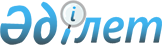 Қарасай аудандық мәслихатының 2019 жылғы 27 желтоқсандағы № 50-3 "Қарасай ауданының 2020-2022 жылдарға арналған бюджеті туралы" шешіміне өзгерістер енгізу туралыАлматы облысы Қарасай аудандық мәслихатының 2020 жылғы 4 қарашадағы № 61-3 шешімі. Алматы облысы Әділет департаментінде 2020 жылы 13 қарашада № 5737 болып тіркелді
      2008 жылғы 4 желтоқсандағы Қазақстан Республикасының Бюджет кодексінің 106-бабының 4-тармағына, "Қазақстан Республикасындағы жергілікті мемлекеттік басқару және өзін-өзі басқару туралы" 2001 жылғы 23 қаңтардағы Қазақстан Республикасы Заңының 6-бабының 1-тармағының 1) тармақшасына сәйкес, Қарасай аудандық мәслихаты ШЕШІМ ҚАБЫЛДАДЫ:
      1. Қарасай аудандық мәслихатының "Қарасай ауданының 2020-2022 жылдарға арналған бюджеті туралы" 2019 жылғы 27 желтоқсандағы № 50-3 (Нормативтік құқықтық актілерді мемлекеттік тіркеу тізілімінде № 5392 тіркелген, 2020 жылдың 14 қаңтарында Қазақстан Республикасы нормативтік құқықтық актілерінің эталондық бақылау банкінде жарияланған) шешіміне келесі өзгерістер енгізілсін:
      көрсетілген шешімнің 1-тармағы жаңа редакцияда баяндалсын:
       "1. 2020-2022 жылдарға арналған аудандық бюджет тиісінше осы шешімнің 1, 2, 3-қосымшаларына сәйкес, оның ішінде 2020 жылға келесі көлемдерде бекітілсін:
      1) кірістер 42 581 845 мың теңге, оның ішінде:
      салықтық түсімдер 19 317 974 мың теңге;
      салықтық емес түсімдер 26 512 мың теңге; 
      негізгі капиталды сатудан түсетін түсімдер 172 696 мың теңге;
      трансферттер түсімдері 23 064 663 мың теңге, оның ішінде:
      төмен тұрған мемлекеттік басқару органдарынан трансферттер 2 117 679 мың теңге, оның ішінде:
      бюджеттік алып қоюлар 967 606 мың теңге;
      нысаналы пайдаланылмаған (толық пайдаланылмаған) трансферттерді қайтару 73 мың теңге;
      аудандық маңызы бар қалалардың, ауылдардың, кенттердің, ауылдық округтердің бюджеттерінен аудандық (облыстық маңызы бар қала) бюджеттің ысырабын өтеуге арналған трансферттер түсімдері 1 150 000 мың теңге;
      мемлекеттік басқарудың жоғары тұрған органдарынан түсетін трансферттер 20 946 984 мың теңге, оның ішінде:
      ағымдағы нысаналы трансферттер 14 489 610 мың теңге;
      нысаналы даму трансферттері 6 457 374 мың теңге;
      2) шығындар 54 514 853 мың теңге;
      3) таза бюджеттік кредиттеу 236 034 мың теңге, оның ішінде:
      бюджеттік кредиттер 287 973 мың теңге; 
      бюджеттік кредиттерді өтеу 51 939 мың теңге;
      4) қаржы активтерімен операциялар бойынша сальдо 0 теңге;
      5) бюджет тапшылығы (профициті) (-) 12 169 042 мың теңге;
      6) бюджет тапшылығын қаржыландыру (профицитін пайдалану) 12 169 042 мың теңге.".
      2-тармақтағы:
      "179 567" саны "184 431" санына ауыстырылсын.
      2. Көрсетілген шешімнің 1-қосымшасы осы шешімнің қосымшасына сәйкес жаңа редакцияда баяндалсын.
      3. Осы шешімнің орындалуын бақылау Қарасай аудандық мәслихатының "Экономика, бюджет, жұмыспен қамту, кәсіпкерлік пен әлеуметтік инфрақұрылымдарды дамыту жөніндегі" тұрақты комиссиясына жүктелсін. 
      4. Осы шешім 2020 жылғы 1 қаңтардан бастап қолданысқа енгізіледі. 2020 жылға арналған Қарасай ауданының бюджеті
					© 2012. Қазақстан Республикасы Әділет министрлігінің «Қазақстан Республикасының Заңнама және құқықтық ақпарат институты» ШЖҚ РМК
				
      Қарасай аудандық мәслихатының сессия төрағасы

Ж. Кулиева

      Қарасай аудандық мәслихат хатшысының міндетін атқарушы

А. Исаева
Қарасай аудандық мәслихатының 2020 жылғы 4 қарашасы № 61-3 шешіміне қосымшаҚарасай аудандық мәслихатының 2019 жылғы 27 желтоқсандағы № 50-3 шешіміне 1-қосымша
Санаты Атауы
Санаты Атауы
Санаты Атауы
Санаты Атауы
Сомасы

(мың теңге)
Сыныбы
Сыныбы
Сыныбы
Сомасы

(мың теңге)
Ішкі сыныбы
Ішкі сыныбы
Сомасы

(мың теңге)
I. Кiрiстер
42 581 845
1
Салықтық түсiмдер
19 317 974
01
Табыс салығы
6 858 942
1
Корпоративтік табыс салығы
2 608 347
2
Жеке табыс салығы
4 250 595
03
Әлеуметтiк салық
3 959 824
1
Әлеуметтiк салық
3 959 824
04
Меншiкке салынатын салықтар
1 505 729
1
Мүлiкке салынатын салықтар
1 501 129
5
Бiрыңғай жер салығы
4 600
05
Тауарларға, жұмыстарға және қызметтерге салынатын iшкi салықтар
6 938 679
2
Акциздер
6 857 034
3
Табиғи және басқа ресурстарды пайдаланғаны үшiн түсетiн түсiмдер
4 492 
4
Кәсiпкерлiк және кәсiби қызметтi жүргiзгенi үшiн алынатын алымдар
68 851
5
Ойын бизнесіне салық
8 302
08
Заңдық маңызы бар әрекеттерді жасағаны және (немесе) оған уәкілеттігі бар мемлекеттік органдар немесе лауазымды адамдар құжаттар бергені үшін алынатын міндетті төлемдер
54 800
1
Мемлекеттiк баж
54 800
2
Салықтық емес түсiмдер
26 512
01
Мемлекеттік меншіктен түсетін кірістер
18 288
1
Мемлекеттік кәсіпорындардың таза кірісі бөлігінің түсімдері
4 275
5
Мемлекет меншiгiндегi мүлiктi жалға беруден түсетiн кiрiстер
13 937
7
Мемлекеттік бюджеттен берілген кредиттер бойынша сыйақылар
76
03
Мемлекеттік бюджеттен қаржыландырылатын мемлекеттік мекемелер ұйымдастыратын мемлекеттік сатып алуды өткізуден түсетін ақша түсімдері
24
1
Мемлекеттік бюджеттен қаржыландырылатын мемлекеттік мекемелер ұйымдастыратын мемлекеттік сатып алуды өткізуден түсетін ақша түсімдері
24
04
Мемлекеттік бюджеттен қаржыландырылатын, сондай-ақ Қазақстан Республикасы Ұлттық Банкінің бюджетінен (шығыстар сметасынан) қамтылатын және қаржыландырылатын мемлекеттік мекемелер салатын айыппұлдар, өсімпұлдар, санкциялар, өндіріп алулар
4 900
1
Мұнай секторы ұйымдарынан және Жәбірленушілерге өтемақы қорына түсетін түсімдерді қоспағанда, мемлекеттік бюджеттен қаржыландырылатын, сондай-ақ Қазақстан Республикасы Ұлттық Банкінің бюджетінен (шығыстар сметасынан) қамтылатын және қаржыландырылатын мемлекеттік мекемелер салатын айыппұлдар, өсімпұлдар, санкциялар, өндіріп алулар
4 900
06
Басқа да салықтық емес түсiмдер
3 300
1
Басқа да салықтық емес түсiмдер
3 300
3
Негiзгi капиталды сатудан түсетiн түсiмдер
172 696
01
Мемлекеттік мекемелерге бекітілген мемлекеттік мүлікті сату
70 184
1
Мемлекеттік мекемелерге бекітілген мемлекеттік мүлікті сату
70 184
03
Жерді және материалдық емес активтерді сату
102 512
1
Жерді сату
102 500
2
Материалдық емес активтерді сату
12
4
Трансферттердің түсімдері
23 064 663
01
Төмен тұрған мемлекеттiк басқару органдарынан трансферттер 
2 117 679
3
Аудандық маңызы бар қалалардың, ауылдардың, кенттердің, ауылдық округтардың бюджеттерінен трансферттер
2 117 679
02
Мемлекеттiк басқарудың жоғары тұрған органдарынан түсетiн трансферттер
20 946 984
2
Облыстық бюджеттен түсетiн трансферттер
20 946 984
Функционалдық топ
Функционалдық топ
Функционалдық топ
Функционалдық топ
Функционалдық топ
Сомасы

(мың теңге)
Кiшi функция
Кiшi функция
Кiшi функция
Кiшi функция
Сомасы

(мың теңге)
Бағдарлама әкiмшiлiгi
Бағдарлама әкiмшiлiгi
Бағдарлама әкiмшiлiгi
Сомасы

(мың теңге)
Бағдарлама
Бағдарлама
Сомасы

(мың теңге)
Атауы
Сомасы

(мың теңге)
 II. Шығындар
54 514 853
01
Жалпы сипаттағы мемлекеттiк қызметтер 
434 932
1
Мемлекеттiк басқарудың жалпы функцияларын орындайтын өкiлдi, атқарушы және басқа органдар
347 938
112
Аудан (облыстық маңызы бар қала) мәслихатының аппараты
20 795
001
Аудан (облыстық маңызы бар қала) мәслихатының қызметiн қамтамасыз ету жөніндегі қызметтер
20 607
003
Мемлекеттік органның күрделі шығыстары
188
122
Аудан (облыстық маңызы бар қала) әкiмiнiң аппараты
327 143
001
Аудан (облыстық маңызы бар қала) әкiмiнiң қызметiн қамтамасыз ету жөніндегі қызметтер
193 903
003
Мемлекеттiк органның күрделі шығыстары
3 714
113
Төмен тұрған бюджеттерге берілетін нысаналы ағымдағы трнасферттер
129 526
2
Қаржылық қызмет
42 083
452
Ауданның (облыстық маңызы бар қаланың) қаржы бөлiмi
42 083
001
Ауданның (облыстық манызы бар қаланың) бюджетiн орындау және коммуналдық меншiгiн басқару саласындағы мемлекеттiк саясатты iске асыру жөнiндегi қызметтер
24 188
003
Салық салу мақсатында мүлікті бағалауды жүргізу
7 282
010
Жекешелендіру, коммуналдық меншікті басқару, жекешелендіруден кейінгі қызмет және осыған байланысты дауларды реттеу
2 535
018
Мемлекеттiк органның күрделі шығыстары
8 078
5
Жоспарлау және статистикалық қызмет
44 911
453
Ауданның (облыстық маңызы бар қаланың) экономика және бюджеттiк жоспарлау бөлiмi
44 911
001
Экономикалық саясатты, мемлекеттік жоспарлау жүйесін қалыптастыру және дамыту саласындағы мемлекеттік саясатты іске асыру жөніндегі қызметтер
36 444
004
Мемлекеттiк органның күрделі шығыстары
8 467
02
Қорғаныс
13 877
1
Әскери мұқтаждар
12 945
122
Аудан (облыстық маңызы бар қала) әкiмiнiң аппараты
12 945
005
Жалпыға бiрдей әскери мiндетті атқару шеңберіндегі іс-шаралар
12 945
2
Төтенше жағдайлар жөніндегі жұмыстарды ұйымдастыру
932
122
Аудан (облыстық маңызы бар қала) әкiмiнiң аппараты
932
007
Аудандық (қалалық) ауқымдағы дала өрттерінің, сондай-ақ мемлекеттік өртке қарсы қызмет органдары құрылмаған елді мекендерде өрттердің алдын алу және оларды сөндіру жөніндегі іс-шаралар
932
03
Қоғамдық тәртіп, қауіпсіздік, құқықтық, сот, қылмыстық-атқару қызметі 
26 606
9
Қоғамдық тәртіп және қауіпсіздік саласындағы басқа да қызметтер
26 606
485
Ауданның (облыстық маңызы бар қаланың) жолаушылар көлiгi және автомобиль жолдары бөлiмi
26 606
021
Елдi мекендерде жол қозғалысы қауіпсіздігін қамтамасыз ету
26 606
04
Бiлiм беру
28 778 631
1
Мектепке дейiнгi тәрбие және оқыту
1 835 471
464
Ауданның (облыстық маңызы бар қаланың) бiлiм бөлiмi
1 835 471 
040
Мектепке дейінгі білім беру ұйымдарында мемлекеттік білім беру тапсырысын іске асыруға
1 835 471
2
Бастауыш, негiзгi орта және жалпы орта бiлiм беру
24 349 583
464
Ауданның (облыстық маңызы бар қаланың) бiлiм бөлiмi
20 537 171
003
Жалпы бiлiм беру 
20 519 933
006
Балаларға қосымша білім беру
17 238
465
Ауданның (облыстық маңызы бар қаланың) дене шынықтыру және спорт бөлiмi
436 689
017
Балалар мен жасөспірімдерге спорт бойынша қосымша білім беру
436 689
467
Ауданның (облыстық маңызы бар қаланың) құрылыс бөлімі
3 375 723
024
Бастауыш, негізгі орта және жалпы орта білім беру объектілерін салу және реконструкциялау
3 375 723
4
Техникалық және кәсіптік, орта білімнен кейінгі білім беру
17 456
464
Ауданның (облыстық маңызы бар қаланың) бiлiм бөлiмi
17 456
018
Кәсіптік оқытуды ұйымдастыру
17 456
9
Білім беру саласындағы өзге де қызметтер
2 576 121
464
Ауданның (облыстық маңызы бар қаланың) бiлiм бөлiмi
2 576 121
001
Жергілікті деңгейде білім беру саласындағы мемлекеттік саясатты іске асыру жөніндегі қызметтер
20 859
004
Ауданның (облыстық маңызы бар қаланың) мемлекеттік білім беру мекемелерінде білім беру жүйесін ақпараттандыру
357 577
005
Ауданның (облыстық маңызы бар қаланың) мемлекеттік білім беру мекемелер үшін оқулықтар мен оқу-әдiстемелiк кешендерді сатып алу және жеткізу
518 340
007
Аудандық (қалалық) ауқымдағы мектеп олимпиадаларын және мектептен тыс іс-шараларды өткізу
380
012
Мемлекеттік органның күрделі шығыстары
300
015
Жетім баланы (жетім балаларды) және ата-аналарының қамқорынсыз қалған баланы (балаларды) күтіп ұстауға қамқоршыларға (қорғаншыларға) ай сайынға ақшалай қаражат төлемі
73 773
022
Жетім баланы (жетім балаларды) және ата-аналарының қамқорлығынсыз қалған баланы (балаларды) асырап алғаны үшін Қазақстан азаматтарына біржолғы ақша қаражатын төлеуге арналған төлемдер
3 426
067
Ведомстволық бағыныстағы мемлекеттік мекемелер мен ұйымдардың күрделі шығыстары
754 851
113
Төмен тұрған бюджеттерге берілетін нысаналы ағымдағы трнасферттер
846 615
06
Әлеуметтiк көмек және әлеуметтiк қамсыздандыру
3 138 240
1
Әлеуметтiк қамсыздандыру
1 739 935
451
Ауданның (облыстық маңызы бар қаланың) жұмыспен қамту және әлеуметтiк бағдарламалар бөлiмi
1 730 628
005
Мемлекеттiк атаулы әлеуметтiк көмек
1 730 628
464
Ауданның (облыстық маңызы бар қаланың) бiлiм бөлiмi
9 307
030
Патронат тәрбиешілерге берілген баланы (балаларды) асырап бағу
7 059
031
Жетім балаларды және ата-аналарының қамқорынсыз қалған, отбасылық үлгідегі балалар үйлері мен асыраушы отбасыларындағы балаларды мемлекеттік қолдау
2 248
2
Әлеуметтiк көмек
1 253 102
451
Ауданның (облыстық маңызы бар қаланың) жұмыспен қамту және әлеуметтiк бағдарламалар бөлiмi
1 253 102
002
Жұмыспен қамту бағдарламасы
607 300
004
Ауылдық жерлерде тұратын денсаулық сақтау, білім беру, әлеуметтік қамтамасыз ету, мәдениет, спорт және ветеринар мамандарына отын сатып алуға Қазақстан Республикасының заңнамасына сәйкес әлеуметтік көмек көрсету
58 851
006
Тұрғын үйге көмек көрсету
14
007
Жергiлiктi өкiлеттi органдардың шешiмi бойынша мұқтаж азаматтардың жекелеген топтарына әлеуметтiк көмек 
86 579
010
Үйден тәрбиеленіп оқытылатын мүгедек балаларды материалдық қамтамасыз ету
6 291
014
Мұқтаж азаматтарға үйде әлеуметтiк көмек көрсету
99 389
017
Оңалтудың жеке бағдарламасына сәйкес мұқтаж мүгедектердi мiндеттi гигиеналық құралдармен қамтамасыз ету, қозғалуға қиындығы бар бірінші топтағы мүгедектерге жеке көмекшінің және есту бойынша мүгедектерге қолмен көрсететiн тіл маманының қызметтерін ұсыну 
342 144
023
Жұмыспен қамту орталықтарының қызметін қамтамасыз ету
52 534
9
Әлеуметтiк көмек және әлеуметтiк қамтамасыз ету салаларындағы өзге де қызметтер
145 203
451
Ауданның (облыстық маңызы бар қаланың) жұмыспен қамту және әлеуметтiк бағдарламалар бөлiмi
84 253
001
Жергiлiктi деңгейде халық үшін әлеуметтік бағдарламаларды жұмыспен қамтуды қамтамасыз етуді iске асыру саласындағы мемлекеттiк саясатты iске асыру жөнiндегi қызметтер
50 221
011
Жәрдемақыларды және басқа да әлеуметтiк төлемдердi есептеу, төлеу мен жеткiзу бойынша қызметтерге ақы төлеу
26 926
021
Мемлекеттік органның күрделі шығыстары
300
050
Қазақстан Республикасында мүгедектердің құқықтарын қамтамасыз ету және өмір сүру сапасын жақсарту 
6 618
067
Ведомствалық бағыныстағы мемлекеттік мекемелер мен ұйымдардың күрделі шығыстары
188
487
Ауданның (облыстық маңызы бар қаланың) тұрғын үй-коммуналдық шаруашылық және тұрғын үй инспекциясы бөлімі
60 950
094
Әлеуметтік көмек ретінде тұрғын үй сертификаттарын беру
60 000
097
Сенім білдірілген агенттің тұрғын үй сертификаттарын беру бойынша (бюджеттік кредит түріндегі әлеуметтік қолдау) қызметтеріне ақы төлеу
950
07
Тұрғын үй - коммуналдық шаруашылық
14 945 113
1
Тұрғын үй шаруашылығы
10 459 233
463
Ауданның (облыстық маңызы бар қаланың) жер қатынастары бөлiмi
352 517
016
Мемлекет мұқтажы үшін жер учаскелерін алу
352 517
467
Ауданның (облыстық маңызы бар қаланың) құрылыс бөлімі
8 912 176
003
Коммуналдық тұрғын үй қорының тұрғын үйін жобалау және (немесе) салу, реконструкциялау
7 093 808
004
Инженерлік- коммуникациялық инфрақұрылымды жобалау, дамыту және (немесе) жайластыру
1 818 368
487
Ауданның (облыстық маңызы бар қаланың) тұрғын үй - коммуналдық шаруашылық және тұрғын үй инспекциясы бөлiмi
1 194 540
001
Тұрғын үй-коммуналдық шаруашылық және тұрғын үй қоры саласында жергілікті деңгейде мемлекеттік саясатты іске асыру бойынша қызметтер
23 752
003
Мемлекеттік органның күрделі шығыстары
1 052
004
Мемлекеттік қажеттіліктер үшін жер учаскелерін алып қою, оның ішінде сатып алу жолымен алып қою және осыған байланысты жылжымайтын мүлікті иеліктен айыру
80 113
006
Азаматтардың жекелеген санаттарын тұрғын үймен қамтамасыз ету
31 200
032
Ведомстволық бағыныстағы мемлекеттік мекемелер мен ұйымдардың күрделі шығыстары
80 000
070
Қазақстан Республикасында төтенше жағдай режимінде коммуналдық қызметтерге ақу төлеу бойынша халықтың төлемдерін өтеу
392 006
113
Төмен тұрған бюджеттерге берілетін нысаналы ағымдағы трансферттер
586 417
2
Коммуналдық шаруашылық
3 400 645
467
Ауданның (облыстық маңызы бар қаланың) құрылыс бөлімі
3 391
005
Коммуналдық шаруашылығын дамыту
3 391
487
Ауданның (облыстық маңызы бар қаланың) тұрғын үй - коммуналдық шаруашылық және тұрғын үй инспекциясы бөлiмi
3 397 254
016
Сумен жабдықтау және су бұру жүйесінің жұмыс істеуі
370 145
029
Сумен жабдықтау және су бұру жүйелерін дамыту
3 027 109
3
Елді-мекендерді көркейту
1 085 235
487
Ауданның (облыстық маңызы бар қаланың) тұрғын үй - коммуналдық шаруашылық және тұрғын үй инспекциясы бөлiмi
1 085 235
025
Елді мекендердегі көшелерді жарықтандыру
387 614
030
Елдi мекендердi абаттандыру және көгалдандыру
697 621
08
Мәдениет, спорт, туризм және ақпараттық кеңiстiк 
1 115 148
1
Мәдениет саласындағы қызмет
253 279
455
Ауданның (облыстық маңызы бар қаланың) мәдениет және тілдерді дамыту бөлiмi
253 279
003
Мәдени-демалыс жұмысын қолдау
253 279
2
Спорт
58 217
465
Ауданның (облыстық маңызы бар қаланың) дене шынықтыру және спорт бөлiмi
42 957
001
Жергілікті деңгейде дене шынықтыру және спорт саласындағы мемлекеттік саясатты іске асыру жөніндегі қызметтер
14 998
004
Мемлекеттiк органның күрделі шығыстары
300
006
Аудандық (облыстық маңызы бар қалалық) деңгейде спорттық жарыстар өткiзу
663
007
Әртүрлі спорт түрлері бойынша аудан (облыстық маңызы бар қала) құрама командаларының мүшелерін дайындау және олардың облыстық спорт жарыстарына қатысуы
1 464
032
Ведомстволық бағыныстағы мемлекеттік мекемелер мен ұйымдардың күрделі шығыстары
25 532
467
Ауданның (облыстық маңызы бар қаланың) құрылыс бөлімі
15 260
008
Спорт объектілерін дамыту
15 260
3
Ақпараттық кеңiстiк
106 031
455
Ауданның (облыстық маңызы бар қаланың) мәдениет және тілдерді дамыту бөлiмi
62 997
006
Аудандық (қалалық) кiтапханалардың жұмыс iстеуі 
61 962
007
Мемлекеттік тілді және Қазақстан халықтарының басқа да тілдерін дамыту
1 035
456
Ауданның (облыстық маңызы бар қаланың) ішкі саясат бөлiмi
43 034
002
Мемлекеттік ақпараттық саясат жүргізу жөніндегі қызметтер
43 034
9
Мәдениет спорт, туризм және ақпараттық кеңiстiктi ұйымдастыру жөнiндегi өзге де қызметтер
697 621
455
Ауданның (облыстық маңызы бар қаланың) мәдениет және тілдерді дамыту бөлiмi
676 512
001
Жергiлiктi деңгейде тiлдердi және мәдениеттi дамыту саласындағы мемлекеттiк саясатты iске асыру жөнiндегi қызметтер
9 802
010
Мемлекеттiк органның күрделі шығыстары
300
032
Ведомстволық бағыныстағы мемлекеттік мекемелер мен ұйымдардың күрделі шығыстары
666 410
456
Ауданның (облыстық маңызы бар қаланың) ішкі саясат бөлiмi
21 109
001
Жергілікті деңгейде ақпарат, мемлекеттілікті нығайту және азаматтардың әлеуметтік сенімділігін қалыптастыру саласында мемлекеттік саясатты іске асыру жөніндегі қызметтер
20 282
006
Мемлекеттiк органның күрделі шығыстары
827
09
Отын-энергетика кешені және жер қойнауын пайдалану
1 010 155
1
Отын және энергетика
1 010 155
487
Ауданның (облыстық маңызы бар қаланың) тұрғын үй - коммуналдық шаруашылық және тұрғын үй инспекциясы бөлiмi
1 010 155
009
Жылу энергетикалық жүйені дамыту
1 010 155
10
Ауыл, су, орман, балық шаруашылығы, ерекше қорғалатын табиғи аумақтар, қоршаған ортаны және жануарлар дүниесiн қорғау, жер қатынастары
140 217
1
Ауыл шаруашылығы
23 725
462
Ауданның (облыстық маңызы бар қаланың) ауыл шаруашылығы бөлiмi
22 163
001
Жергілікті деңгейде ауыл шаруашылығы саласындағы мемлекеттік саясатты іске асыру жөніндегі қызметтер
 21 886
006
Мемлекеттiк органның күрделі шығыстары
277
473
Ауданның (облыстық маңызы бар қаланың) ветеринария бөлiмi
1 562
001
Жергілікті деңгейде ветеринария саласындағы мемлекеттік саясаты іске асыру жөніндегі қызметтер
1 562
6
Жер қатынастары 
75 754
463
Ауданның (облыстық маңызы бар қаланың) жер қатынастары бөлiмi
75 754
001
Аудан (облыстық маңызы бар қала) аумағында жер қатынастарын реттеу саласындағы мемлекеттік саясатты іске асыру жөніндегі қызметтер
16 395
004
Жердi аймақтарға бөлу жөнiндегi жұмыстарды ұйымдастыру
59 059
007
Мемлекеттік органның күрделі шығыстары
300
9
Ауыл, су, орман, балық шаруашылығы,қоршаған ортаны қорғау және жер қатынастары саласындағы басқа да қызметтер
40 738
453
Ауданның (облыстық маңызы бар қаланың) экономика және бюджеттiк жоспарлау бөлiмi
40 738
099
Мамандарға әлеуметтік қолдау көрсету жөніндегі шараларды іске асыру
40 738
11
Өнеркәсіп, сәулет, қала құрылысы және құрылыс қызметі
43 456
2
Сәулет, қала құрылысы және құрылыс қызметі
43 456
467
Ауданның (облыстық маңызы бар қаланың) құрылыс бөлімі
26 886
001
Жергілікті деңгейде құрылыс саласындағы мемлекеттік саясатты іске асыру жөніндегі қызметтер
26 586
017
Мемлекеттiк органның күрделі шығыстары
300
468
Ауданның (облыстық маңызы бар қаланың) сәулет және қала құрылысы бөлімі
16 570
001
Жергілікті деңгейде сәулет және қала құрылысы саласындағы мемлекеттік саясатты іске асыру жөніндегі қызметтер
16 270
004
Мемлекеттiк органның күрделі шығыстары
300
12
Көлік және коммуникация
2 395 614
1
Автомобиль көлігі
2 355 793
485
Ауданның (облыстық маңызы бар қаланың) жолаушылар көлiгi және автомобиль жолдары бөлiмi
2 355 793
023
Автомобиль жолдарының жұмыс істеуін қамтамасыз ету
285 340
045
Аудандық маңызы бар автомобиль жолдарын және елді-мекендердің көшелерін күрделі және орташа жөндеу
2 070 453
9
Көлік және коммуникациялар саласындағы өзге де қызметтер
39 821
485
Ауданның (облыстық маңызы бар қаланың) жолаушылар көлiгi және автомобиль жолдары бөлiмi
39 821
001
Жергілікті деңгейде жолаушылар көлігі және автомобиль жолдары саласындағы мемлекеттік саясатты іске асыру жөніндегі қызметтер
15 355
003
Мемлекеттiк органның күрделі шығыстары
600
113
Төмен тұрған бюджеттерге берілетін нысаналы ағымдағы трнасферттер
23 866
13
Басқалар
983 549
3
Кәсiпкерлiк қызметтi қолдау және бәсекелестікті қорғау
12 961
469
Ауданның (облыстық маңызы бар қаланың) кәсіпкерлік бөлiмi
12 961
001
Жергілікті деңгейде кәсіпкерлік дамыту саласындағы мемлекеттік саясатты іске асыру жөніндегі қызметтер
12 773
004
Мемлекеттiк органның күрделі шығыстары
188
9
Басқалар
970 588
452
Ауданның (облыстық маңызы бар қаланың) қаржы бөлiмi
184 431
012
Ауданның (облыстық маңызы бар қаланың) жергілікті атқарушы органының резерві 
184 431
464
Ауданның (облыстық маңызы бар қаланың) бiлiм бөлiмi
327 168
077
"Ауыл-Ел бесігі" жобасы шеңберінде ауылдық елді мекендердегі әлеуметтік және инженерлік инфрақұрылым бойынша іс-шараларды іске асыру
327 168
485
Ауданның (облыстық маңызы бар қаланың) жолаушылар көлiгi және автомобиль жолдары бөлiмi
250 877
052
"Ауыл-Ел бесігі" жобасы шеңберінде ауылдық елді мекендердегі әлеуметтік және инженерлік инфрақұрылым бойынша іс-шараларды іске асыру
250 877
487
Ауданның (облыстық маңызы бар қаланың) тұрғын үй - коммуналдық шаруашылық және тұрғын үй
208 112
079
"Ауыл-Ел бесігі" жобасы шеңберінде ауылдық елді мекендердегі әлеуметтік және инженерлік инфрақұрылымдарды дамыту
208 112
14
Борышқа қызмет көрсету
68 000
1
Борышқа қызмет көрсету
68 000
452
Ауданның (облыстық маңызы бар қаланың) қаржы бөлімі
68 000
013
Жергілікті атқарушы органдардың облыстық бюджеттен қарыздар бойынша сыйақылар мен өзге де төлемдерді төлеу бойынша борышына қызмет көрсету
68 000
15
Трансферттер
1 421 315
1
Трансферттер
1 421 315
452
Ауданның (облыстық маңызы бар қаланың) қаржы бөлімі
1 421 315
006
Пайдаланылмаған (толық пайдаланылмаған) трансферттерді қайтару
5 672
007
Бюджеттік алып қоюлар
500 000
024
Заңнаманы өзгертуге байланысты жоғары тұрған бюджеттің шығындарын өтеуге төмендегі тұрған бюджеттен ағымдағы нысаналы трансферттер
886 317
054
Қазақстан Республикасының Ұлттық қорынан берілетін нысаналы трансферт есебінен республикалық бюджеттен бөлінген пайдаланылмаған (түгел пайдаланылмаған) нысаналы
29 326
16
Қарыздарды өтеу
51 939
1
Қарыздарды өтеу
51 939
452
Ауданның (облыстық маңызы бар қаланың) қаржы бөлімі
51 939
008
Жергілікті атқарушы органның жоғары тұрған бюджет алдындағы борышын өтеу
51 939
III.
Таза бюджеттік кредиттеу
236 034
Бюджеттік кредиттер
287 973
06
Әлеуметтiк көмек және әлеуметтiк қамсыздандыру
38 000
9
Әлеуметтiк көмек және әлеуметтiк қамтамасыз ету салаларындағы өзге де қызметтер
38 000
487
Ауданның (облыстық маңызы бар қаланың) тұрғын үй-коммуналдық шаруашылық және тұрғын үй инспекциясы бөлімі
38 000
095
Әлеуметтік қолдау ретінде тұрғын үй сертификаттарын беру үшін бюджеттік кредиттер
38 000
10
Ауыл, су, орман, балық шаруашылығы, ерекше қорғалатын табиғи аумақтар, қоршаған ортаны және жануарлар дүниесiн қорғау, жер қатынастары
249 973
9
Ауыл, су, орман, балық шаруашылығы, қоршаған ортаны қорғау және жер қатынастары саласындағы басқа да қызметтер
249 973
453
Ауданның (облыстық маңызы бар қаланың) экономика және бюджеттiк жоспарлау бөлiмi
249 973
006
Мамандарды әлеуметтік қолдау шараларын іске асыру үшін бюджеттік кредиттер
249 973
Санаты
Санаты
Санаты
Санаты
Санаты
Сомасы

(мың теңге)
Сыныбы Атауы
Сыныбы Атауы
Сыныбы Атауы
Сыныбы Атауы
Сомасы

(мың теңге)
Ішкі сыныбы
Ішкі сыныбы
Ішкі сыныбы
5
Бюджеттік кредиттерді өтеу
51 939
01
Бюджеттік кредиттерді өтеу
51 939
1
Мемлекеттік бюджеттен берілген бюджеттік кредиттерді өтеу
51 939
Санаты
Санаты
Санаты
Санаты
Санаты
Сомасы

(мың тенге)
Сыныбы Атауы
Сыныбы Атауы
Сыныбы Атауы
Сыныбы Атауы
Сомасы

(мың тенге)
Ішкі сыныбы
Ішкі сыныбы
Ішкі сыныбы
IV.
Қаржы активтерімен жасалатын операциялар бойынша сальдо
0
Мемлекеттік қаржы активтерінен сатудан түсетін түсімдер
0
Санаты
Санаты
Санаты
Санаты
Санаты
Сомасы(мың теңге)
Сыныбы Атауы
Сыныбы Атауы
Сыныбы Атауы
Сыныбы Атауы
Сомасы(мың теңге)
Ішкі сыныбы
Ішкі сыныбы
Ішкі сыныбы
Сомасы(мың теңге)
V.
Бюджет тапшылығы (профициті)
- 12 169 042
VI.
Бюджет тапшылығын қаржыландыру (профицитін пайдалану)
12 169 042
7
Қарыздар түсімі
11 966 110
01
Мемлекеттік ішкі қарыздар
11 966 110
2
Қарыз алу келісім-шарттары
11 966 110
8
Бюджет қаражаты қалдықтарының қозғалысы
254 871
01
Бюджет қаражаты қалдықтары
254 871
1
Бюджет қаражатының бос қалдықтары
254 871
Санаты
Санаты
Санаты
Санаты
Санаты
Сомасы

(мың теңге)
Сыныбы Атауы
Сыныбы Атауы
Сыныбы Атауы
Сыныбы Атауы
Сомасы

(мың теңге)
Ішкі сыныбы
Ішкі сыныбы
Ішкі сыныбы
Қарыздарды өтеу
51 939
16
Қарыздарды өтеу
51 939
1
Қарыздарды өтеу
51 939
452
Ауданның (облыстық маңызы бар қаланың) қаржы бөлімі
51 939
008
Жергілікті атқарушы органның жоғары тұрған бюджет алдындағы борышын өтеу
51 939